                   Réunion du  30  Décembre  2014Membres présents :                                	            MAHINDAD                           DJOUDER   BENCHABANE   ADRAR                                  AMGHAR   MOSTPHAOUI    Membres excusés :                  Après avoir souhaité la bienvenue aux membres Présents, Monsieur MAHINDAD Kamal, Président de la Ligue passa la parole àMr le secrétaire général pour la lecture de l’ordre du jour.Ordre du jour :Adoption du PV précédent.Lecture du courrier « arrivée ».Compte-rendu des travaux des commissions.Questions diverses.       Le secrétaire adjoint donne lecture des dispositions arrêtées lors de la réunion précédente et informe les membres du bureau sur le  suivi de chaque opération.A - FAF / LNF / LRFA :       - FAF : programme des réunions de coordination FAF / Ligues.       - FAF : calendrier des assemblés générales ordinaires.       - LRFA : programmation des jeunes et féminin.       - LRFA : visa du stage FAF 1 + liste des encadreurs à assurer.B - CLUBS:      - JSB : demande d’audience auprès du bureau de ligue.      - NCB : demande report des rencontres de jeunes (regrets).      - OS El Kseur : demande d’audience auprès du bureau de ligue.      - RCS : lettre de félicitation à arbitre + rapport su sujet arbitrage rencontre GCB / RCS.      - OCT : demande de retrait du championnat séniors + rapport au sujet rencontre benjamine.      - MOB : demande trio arbitres pour match amical.      - CRBA : demande désignation arbitres et délégué.      - OF : au sujet programmation des rencontres.      - USMB : au sujet programmation seniors de la division d’honneur.      - JSIO : au sujet non déplacement à Melbou en catégorie U20.      - LSCB : rapport au sujet rencontre USOA / LSCB du 30/12/2014.      - EFACS : copie lettre de demande e service d’ordre.      - WAF : recours au sujet sanction disciplinaire (regrets).C – DJS :      - PV de la réunion de préparation de la rencontre JSMB / RCR.D – Divers :      - KADI Med-Nacer : au sujet de sa désignation comme délégué.      - Arbitre et délégué de la rencontre CRBSET / OSEK : rapports complémentaires.      - LRF Constantine : préparation du séminaire des arbitres à Béjaia.      - KRIA  Samir : demande d’audience au sujet désignation en qualité de délégué.      - P/APC de M’Cisna : au sujet état des routes suite aux chutes de neige.      - LWST Béjaia : programmation.             Le bureau de ligue a écouté puis entériné la synthèse des travaux des commissions qui se résument comme suit :CWA : Désignation des trios d’arbitres pour matchs amicaux.Désignation des arbitres pour le 02 et 03-01-2015.COS : Programmation en toutes catégories et divisions.Programme des rencontres de la fin de la phase aller.Etude de 10 affaires litigieuses.Homologation des résultats en jeunes.CJD : Etude de 81 affaires disciplinaires.             Le bureau de ligue a approuvé à l’unanimité :1 – L’organisation d’un séminaire arbitres conjointement avec la ligue régionale de Constantine à Béjaia. 2 – L’organisation d’un test physique le 13 Janvier 2015.3 – L’introduction de nouvelles mesures disciplinaires (mauvais comportement – propos désobligeants et attitude inconvenante) pour sanctionner les fautes de moindre gravité.4 – La sanction de trois arbitres : 04 matchs de suspension pour non respect des lois du jeu – 03 mois de suspension pour défection et 06 mois de suspension pour mauvais comportement.          Le secrétaire général                    Le Président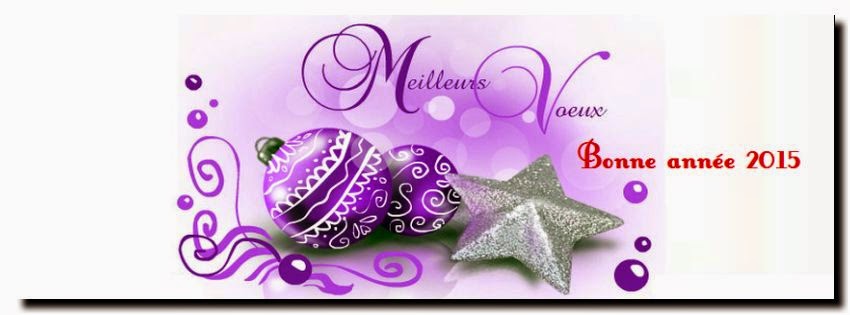 Nous espérons que vous avez apprécié notre volonté d'accroître constamment la qualité de notre service.
        La nouvelle année sera pour nous l'occasion de nous améliorer encore, et nous espérons garder longtemps votre confiance.
        Nous vous souhaitons une excellente année 2015.
---------------------------------
"L'avenir est quelque chose qui se surmonte. On ne subit pas l'avenir, on le fait."
(Georges Bernanos)

"Le commencement de bien vivre, c'est de bien écouter."
(Plutarque, Ecrivain grec)

"J'ai beaucoup appris en écoutant attentivement. La plupart des gens ne sont jamais à l'écoute."
(Ernest Hemingway)"Il vaut mieux avoir de l'avenir que du passé."
(Victor Cousin)COMMISSION DE DISCIPLINEREUNION DU  22-12-2014Membres présents :MOSTPHAOUI  Lachemi         PrésidentBENBOUDJEMAA  Soraya     SecrétaireOrdre du jour :Audition  des dirigeants et officiels.Traitement des affaires disciplinaires.HONNEUR    SENIORSReprise affaire N° 213 :   rencontre JSB / SSSA du 12/12/2014- Suite au rapport complémentaire de l’arbitre- HERROUDJ  Yanis  ( JSB – LN° 060588 ) – 02 MF pour propos désobligeants envers officiel (exclu) + amende de 1 000 DA (Article 115 des RG).Affaire N° 237 :   rencontre JSBA / CSPC du 19/12/2014- SAADI  Lyès  ( JSBA – LN° 060793 ) – avertissement.- BERRICHI  Redha ( JSBA – LN° 060803 ) – avertissement.- BELAID  Rafik  (JSBA – LN° 060908) – avertissement.- ARFAOUI  Zahir ( JSBA – LN° 060798 ) – avertissement.- BRAHMI Sofiane ( CSPC – LN° 060662 ) – avertissement.- AZZOUG  Mahrez ( CSPC – LN° 060671 ) – avertissement.- ABDELLI  Ahmed ( CSPC – LN° 060665 ) – avertissement.- BRAHMI  Nadjim ( CSPC – LN° 06557 ) – avertissement.Affaire N° 238 :   rencontre SRBT / NCB du 19/12/2014- BOUKHATA  Mohamed ( SRBT – LN° 060466 ) – avertissement.- HABTICHE  Youcef ( SRBT – LN° 060465 ) – avertissement  + amende de 1000 DA pour CD.- BENMESSAOUD  Nabil ( SRBT – LN° 060470 – avertissement.- AOUMER Chèrif ( NCB – LN° 060825 ) – avertissement.Affaire N° 239 :   rencontre USMB / JSB du 20/12/2014- BOUKMACHA  Islam  ( USMB – LN° 060592 ) – avertissement.- CHALGOU  Fateh ( USMB – LN° 060516 ) – avertissement.- TIGHILT  Younès  ( USMB – LN° 060523 ) – avertissement.- IDIR  Abdelhak  ( USMB – LN° 060511 ) – avertissement.Affaire N° 240 :   rencontre SSSA / USS du 20/12/2014- FERGUENE  Lamine   ( SSSA – LN° 060723 ) – avertissement.Affaire N° 241 :   rencontre JSIO / CRM du 20/12/2014- IZEM  Feouaz ( JSIO – LN° 060437 ) – avertissement.- SOUALMI  El-Kati ( JSIO – LN° 060562 ) – avertissement.- KARI  Hicham  ( JSIO – LN° 060228 ) – avertissement.- BOUDRIES  Karim ( CRM – LN° 060366 ) – avertissement.- BOUGANDOURA  Rezak ( CRM – LN° 060361 ) – avertissement.Affaire N° 242 :   rencontre CRBSET / OSEK du 19/12/2014- FERRADJ  Amar  ( CRBSET – LN° 061760 ) – avertissement.- DJOUDI  Sami ( CRBSET –LN° 060004) – avertissement.- OUCHENNE  Nadjib ( CRBSET – LN° 060007 ) – avertissement.- AIT-AMARA  Abdelkrim ( OSEK – LN° 060407 ) – avertissement.- Suite au rapport complémentaire de l’arbitre qui signale une bagarre générale entre joueurs au coup de sifflet final (sans identifier les auteurs) suivie d’un envahissement du terrain par les supporters locaux ayant engendré des blessures aux joueurs de l’équipe visiteuse:- OUCHENE Nadjib (Capitaine CRBSET – LN° 060007) – 03 MF de suspension ferme + amende de 2 500.00 DA (Article 114 des RG).- MANSOURI  Farès ( Capitaine OSEK  - LN° 060406 ) - 03 MF de suspension ferme + amende de 2 500.00 DA (Article 114 des RG).- BOUCHOUCHA  Zahir ( Secrétaire CRBSET ) – 03 mois de suspension ferme + 03 mois avec sursis.- BARKA  Toufik ( Secrétaire OSEK ) - 03 mois de suspension ferme + 03 mois avec sursis.- 02 matchs à huis clos pour le club CRBSET + amende de 15 000 DA (Article 47 des RG). Affaire N° 243 :   rencontre GCB / RCS du 19/12/2014- BENARAB  Mohamed ( RCS – LN° 060321 ) – 01 MF pour cumul d’avertissements (exclu).- BOULANSEUR  Faouzi  ( RCS – LN° 060326 ) – 01 MF pour cumul d’avertissements (exclu).- OUATAH  Fahim  ( RCS – LN° 060328 ) – avertissement.- HOCINE  Ahmed ( GCB – LN° 060197 ) – avertissement.- ATMANI  Malek ( GCB – LN° 060083 ) – avertissement.- MILI  Massinissa ( GCB – LN° 060080 ) – avertissement.- OUARET  Tahar ( GCB – LN° 060089 ) – avertissement.- OUCHETLA Md-Arezki ( secrétaire RCS – LN° 066118 ) – 03 mois de suspension ferme de toute fonction officielle + 03 mois avec sursis + amende de 10 000 DA         ( Article 115 des RG).PRE - HONNEUR    SENIORSGROUPE 1Affaire N° 244 :   rencontre JSCA / NBT du 19/12/2014- BOUSSAID  Nadjim  ( JSCA – LN° 060868 ) – avertissement.- MEZIANI  Adel  ( JSCA – LN° 060619 ) – avertissement.- IDJAAD  Said ( 	JSCA – LN° 060616 ) – avertissement.- BOUZIDI  Nadir ( JSCA – LN° 060862) – avertissement.- ABDOUNE  Loucif ( NBT – LN° 060850 ) – avertissement.- SAIM  Hissam  (NBT – LN° 060526 ) – avertissement.- MEDJBOUR  Samir ( NBT – LN° 060535 ) – avertissement.Affaire N° 245 :   rencontre NRBS / WAF  du 19/12/2014- TAKHEDMIT  Khider ( WAF – LN° 060044 ) – 01 MF pour cumul d’avertissements (exclu).- OUARET  Yacine  (NRBS – LN° 060711 ) – avertissement.- DJENADI  Hichem ( NRBS – LN° 060855 ) – avertissement  + amende de 1000 DA pour CD.- BRIKH  Abbas ( NRBS – LN° 060704 ) – avertissement.- BELHADJ  Soufiane ( WAF – LN° 060037 ) – avertissement.- TAKHEDMIT Kheireddine ( WAF – LN° 060051 ) – avertissement.Affaire N° 246 :   rencontre CRBAR / ASOG  du 20/12/2014- KHEMCHANE  Billal ( CRBAR – LN° 060061 ) – avertissement. - BOURAI  Brahim ( CRBAR – LN° 061118 ) – avertissement.- DJOUADI  Mehdi ( ASOG – LN° 060163 ) – avertissement.- MERSEL  Lyès ( ASOG – LN° 060165 ) – avertissement.- YAHIAOUI  Hichem ( ASOG – LN° 060575 ) – avertissement.JEUNES  -  GROUPE  A  – Affaire N° 247:  rencontre JSIO /USMB ( U17 ) du 20/12/2014- BOUKALA  Nacerdine ( USMB – LN° 061177 ) – avertissement.JEUNES  -  GROUPE  B  – Affaire N° 248:  rencontre CRM / JSBA ( U20 ) du 19/12/2014- BRIKH  Rachid ( JSBA – LN° 061939 ) – 01 MF pour attitude inconvenante envers officiel + amende de  1 000 DA (Article 100 des RG).Affaire N° 249:  rencontre OF / AST ( U17 ) du 20/12/2014- KOUBAA  Zineddine ( AST – LN° 062222 ) – avertissement. - CHIKBOUNI  Lotfi ( AST – LN° 062234 ) – avertissement.- ASLOUNI  Md-Said ( OF – LN° 061794 ) – avertissement.Affaire N° 250:  rencontre OF / AST ( U20) du 20/12/2014- BORDJAH  Aimad ( OF – LN° 061623 ) –  02 MF pour propos grossiers envers officiel (exclu) + amende de 7 000 DA (Article 100 des RG).- SADI  Bachir ( OF – LN° 061246 ) – avertissement.- ABER  Azeddine ( AST – LN° 061860 ) – 01 MF pour cumul d’avertissements (exclu).- HAMMA  Massinissa ( AST – LN° 061853 ) – avertissement.Affaire N° 251:  rencontre ARBB / BCEK ( U17) du 20/12/2014- AIT-AMARA  Abderezak ( ARBB – LN° 060194 ) – avertissement. - REMINI  Said  ( BCEK – LN° 060281 ) – avertissement.Affaire N° 252:  rencontre ARBB / BCEK ( U20) du 20/12/2014- BOULEKROUNE  Abdelali ( ARBB – LN° 061177 ) – avertissement.- KITOUNE  Arezki ( ARBB – LN° 061831 ) – avertissement.- ROUMILA  Chawki ( BCEK – LN° 061464 ) – avertissement.JEUNES  -  GROUPE  C  – Affaire N° 253:  rencontre EFACS / ASOG ( U20 ) du 19/12/2014- YAMOUNI  Ghilas  ( EFACS – LN° 061684 ) – avertissement.- MAZRI  Hicham ( EFACS – LN° 061690 ) – avertissement.- ADARA  Juba ( EFACS – LN° 061691 ) – avertissement.- AISSAOUI  Juba ( ASOG – LN° 061141 ) – avertissement.- SAIDANE  Yanis ( ASOG – LN° 061962 ) – avertissement.- CHERIFI  Nasreddine ( ASOG – LN° 061138 ) – avertissement.- BENNACER  Massinissa ( ASOG – LN° 061140 ) – avertissement.Affaire N° 254:  rencontre NRBS / JSC ( U20 ) du 19/12/2014- BELLACHE  Fisdayas ( JSC – LN° 061228 ) – avertissement.Affaire N° 255:  rencontre OCA / RCS ( U17 ) du 20/12/2014- GHOUAR  Lyès ( OCA – LN° 060796 ) - 01 MF pour cumul d’avertissements (exclu).- MEKSAOUI  Massinissa  ( OCA – LN° 060783 ) – avertissement.- KRIMAT  Mazigh ( OCA – LN° 060806 ) – avertissement.Affaire N° 256:  rencontre OCA / RCS ( U20 ) du 20/12/2014- KHALFOUNE  Yacine ( OCA – LN° 061090 ) -  02 MF pour propos grossiers (exclu) + amende de 1 500 DA (Article 94 des RG).- BOUAZIZI  Lamine  ( OCA – LN° 061101 ) – avertissement + amende de  1000 DA pour CD..- TAFRAOUT  Malek ( RCS – LN° 061354 ) – avertissement.- AIT MESGHAT  Saddek ( RCS – LN° 061368 ) – avertissement.JEUNES  -  GROUPE  D  – Affaire N° 257:  rencontre WAF / OST ( U17 ) du 20/12/2014- HADDAD  Boudjemaa ( WAF – LN° 060096 ) – avertissement.- SAADI  Anis ( OST – LN° 060403 ) – avertissement.- AFLALAYE  Farid ( OST – LN° 060396 ) – avertissement.- MERABTINE  Mohamed ( OST – LN° 060392 ) – avertissement.- DJAYET  Samir ( Entraineur du WAF – LN° 061350 ) – 01 mois de suspension de toute fonction officielle pour mauvais comportement envers arbitre (refoulé) + amende de 3 000 DA (Article 100 des RG).Affaire N° 258:  rencontre WAF / OST ( U20 ) du 20/12/2014- BOUFENICHE  Toufik  ( WAF – LN° 061902 ) – avertissement.- DAHMANI  Hamouche ( OST – LN° 062058 ) – avertissementAffaire N° 259:  rencontre SRBT / CRBAR ( U20 ) du 20/12/2014- RAHMANI  Athmane ( CRBAR – LN° 061048 ) – 01 MF pour cumul d’avertissements (exclu).- FERAAD  Yacine ( CRBAR – LN° 061054 ) – avertissement.- AMOURI  Billal ( CRBAR – LN° 061063 ) – avertissement.- MEZIANE  Oukyiss ( CRBAR – LN° 061066 ) – avertissement.- BENALI  Gaya ( SRBT – LN° 061743 ) – avertissement.- KHELIFATI  Messaoud ( SRBT – LN° 061756 ) – avertissement.COMMISSION DE DISCIPLINEREUNION DU  30-12-2014Membres présents :MOSTPHAOUI  Lachemi         PrésidentBENBOUDJEMAA  Soraya     SecrétaireOrdre du jour :Audition  des dirigeants et officiels.Traitement des affaires disciplinaires.HONNEUR    SENIORSAffaire N° 260 :   rencontre JSB / GCB du 27/12/2014- AMEUR  Azedine  ( JSB – LN° 060555 ) – avertissement + amende de 1000 DA pour CD.- TARAKI  Hamza ( JSB – LN° 060258 ) – avertissement.- OUKACI  Med-Redha  (GCB – LN° 060081) – avertissement.- TOUATI  Idir ( GCB – LN° 061254 ) – avertissement.Affaire N° 261 :   rencontre CRBA / SSSA du 26/12/2014- BOUSLAH  Abderrahmane ( CRBA – LN° 060685 ) – avertissement.- MERAR  Yacine ( SSSA – LN° 060939 ) – avertissement .Affaire N° 262 :   rencontre CRM / RCS du 26/12/2014- BOUDERIES  Samir  ( CRM – LN° 060359 ) – avertissement+ amende de 1000 DA pour CD.- DJELBANI  Houssam ( CRM – LN° 060376 ) – avertissement+ amende de 1000 DA pour CD.- BENABDELHAK  Salim  ( CRM – LN° 060379 ) – avertissement+ amende de 1000 DA pour CD.- SELLAMI  Hicham  ( CRM – LN° 060372 ) – avertissement.- OURAK  Nassim ( RCS – LN° 060327 ) – avertissement.- BITOUS  Abdelkader  ( RCS – LN° 060312 ) – avertissement.Affaire N° 263 :   rencontre USAS / CRBSET du 26/12/2014 - FERROUDJ  Abderrahmane   ( CRBSET – LN° 060445 ) – 04 MF pour insultes envers arbitre (exclu) + amende de 5 000 DA (Article 115).- DJOUDI  Sami ( CRBSET – LN° 060004 ) – avertissement.- RABAHI  Omar ( CRBSET – LN° 060808 ) – avertissement.- MAOUCHE  Oualid ( USAS – LN° 060497 ) – avertissement.- MAAZOUZI  Nassim ( USAS – LN° 060851 ) – avertissement.Affaire N° 264 :   rencontre OSEK / JSBA du 26/12/2014- MESLEM  Gilas ( JSBA – LN° 061588 ) – 01 MF pour cumul d’avertissements (exclu)- IKHLEF Fouad ( JSBA – LN° 061585 ) – avertissement.- LAMAMRA  Djebar  ( JSBA – LN° 060794 ) – avertissement.- OUANNOUGHI  Fahem ( OSEK – LN° 060413 ) – avertissement.- SELLAMI  Hamid ( OSEK – LN° 060408 ) – avertissement.- TOUATI  Hakim ( OSEK – LN° 060423 ) – avertissement.Affaire N° 265 :   rencontre JSIO / USS du 26/12/2014- MERABET  Omar  ( USS – LN° 060632 ) – avertissement.- HARROUDJ  Youcef ( JSIO –LN° 060438) – avertissement.Affaire N° 266 :   rencontre CSPC / SRBT du 26/12/2014- MANSEUR  Badreddine  ( CSPC – LN° 060664 ) – avertissement.- ABDALLI  Abdelghani ( CSPC – LN° 060663 ) – avertissement.- BENMESSAOUD  Nabil ( SRBT – LN° 060470 ) – avertissement.- SAHALI  Hani ( SRBT – LN° 060469 ) – avertissement.- BENALI  Gaya ( SRBT – LN° 061743 ) – avertissement.PRE - HONNEUR    SENIORSGROUPE 1Affaire N° 267 :   rencontre JST / CRBAR du 26/12/2014- BEKTACHE  Faiçal  ( JST – LN° 060187 ) – avertissement.- BELGHOUL  Idris  ( JST – LN° 060181 ) – avertissement.- FERDAD  Ferhat ( CRBAR – LN° 061052 ) – avertissement.- KERROUAH  Amirouche ( CRBAR – LN° 060898) – avertissement.- AZZOUG  Fawzi ( JST – LN° 060184 ) – 01 an de suspension ferme pour agression sur arbitre en fin de partie + amende de 10 000 DA (Article 116 a).Affaire N° 268 :   rencontre NBT / EFACS  du 27/12/2014- MOULOUD  Boubekeur ( NBT – LN° 060528 ) – avertissement.- MEGHAOUI  Youba  (EFACS – LN° 060763 ) – avertissement.Affaire N° 269 :   rencontre WAF / ARBB  du 27/12/2014- AGUECHARI  Youva ( WAF – LN° 060212 ) – avertissement. - DJAYET Samir ( WAF – LN° 060040 ) – avertissement + amende de 1000 DA pour CD.- BEKKA  Ali ( ARBB – LN° 060274 ) – avertissement.- NAIT-HADDAD  Youva ( ARBB – LN° 060288 ) – avertissement.- BEKKA  Massinissa ( ARBB – LN° 060291 ) – avertissement.Affaire N° 270 :   rencontre ASOG  du NRBS 27/12/2014- BOUKEROUI  Billal  ( ASOG – LN° 060168 ) – 01 MF pour cumul d’avertissements (exclu).- HAMA  Djelloul  ( ASOG – LN° 060153 ) – avertissement.- MERSEL Lyès ( ASOG – LN° 060165 ) – avertissement.- BOUABAS  Abdelhalim ( NRBS – LN° 060717) – avertissement.Affaire N° 271 :   rencontre ESIA / JSC  du 27/12/2014- ADJAOUD  Toufik ( ESIA – LN° 060202 ) – avertissement.- BELLAGH  Youba  (JSC – LN° 060150 ) – avertissement.PRE - HONNEUR    SENIORSGROUPE 2Affaire N° 272 :   rencontre OM/ WRBO du 27/12/2014- SAADANE  Lamine  ( OM – LN° 060652 ) – avertissement.- HALFAOUI  Hassen  ( WRBO – LN° 060342 ) – avertissement.- HANAFI  Riad ( WRBO – LN° 060357 ) – avertissement.Affaire N° 273 :   rencontre AST / USAJ  du 26/12/2014- MAAMER  Hakim ( AST – LN° 060888 ) – 01 MF pour cumul d’avertissements (exclu).- BOUAZIZ  Abdeldjalil  (AST – LN° 060883 ) – avertissement.- REDJOUH  Rabah ( AST – LN° 060885 ) – avertissement.- BOUABIDA  Sofiane ( AST – LN° 060884 ) – avertissement.- TABTA Raced ( USAJ – LN° 060401 ) – avertissement.- LADJOUZI  Rabia ( USAJ – LN° 060385 ) – avertissement.JEUNES  -  GROUPE  A  – Affaire N° 274:  rencontre JSB / USAS ( U20 ) du 22/12/2014- ZEKOUTI  Mustapha( JSB – LN° 061241 ) – avertissement.- BETOUCHE  Faouzi ( USAS – LN° 061418 ) – avertissement.Affaire N° 275:  rencontre JST  CRBA ( U15 ) du 22/12/2014- KHALED  Oussama( JST – LN° 060473 ) – avertissement + amende de 1000 DA pour CD.Affaire N° 276:  rencontre JST / CRBA ( U17 ) du 22/12/2014- IKHLEF  Iles ( CRBA – LN° 061289 ) – avertissement.- ZIDANE  Chabane ( CRBA – LN° 061286 ) – avertissement.- KHALED  Bilal ( JST – LN° 060899 ) – avertissement.- KARKADENE  Hassen ( JST – LN° 060910 ) – avertissement.- AZZOUG  Yazid ( Entraineur CRBA – LN° 201570 ) - 01 mois de suspension de toute fonction officielle pour mauvais comportement envers arbitre (refoulé) + amende de 3 000 DA (Article 100 des RG).Affaire N° 277:  rencontre USMB / CRBSET ( U17 ) du 22/12/2014- FERRADJ  Sid-Ali ( CRBSET – LN° 061078 ) – avertissement.Affaire N° 278:  rencontre USMB / CRBSET ( U20 ) du 22/12/2014- BEKTACHE  Koussaila ( CRBSET – LN° 061001 ) – avertissement.Affaire N° 279:  rencontre OM / JSIO ( U20 ) du 23/12/2014- MAZGUENE  Rami ( OM – LN° 061549 ) – avertissement.JEUNES  -  GROUPE  B  – Affaire N° 280:  rencontre USS / CRB ( U20 ) du 21/12/2014- SERTI  Billal ( USS – LN° 061486 ) – 02 MF pour jeu brutal (exclu).- MOULOUDJI  Abderzak ( USS – LN° 060470 ) – avertissement.- RAHMOUNE  Adel ( CRB – LN° 061871 ) – 02 MF pour brutal (exclu).- BELLABES  Abdelghani ( CRB – LN° 061878 ) – avertissement.- BOURDJAH  Lyès ( CRB – LN° 061879 ) – avertissement.Affaire N° 281:  rencontre CRB / OF ( U20 ) du 25/12/2014- HAMMOUMRAOUI  Amirocuhe ( CRB – LN° 061873 ) – avertissement. .Affaire N° 282:  rencontre JSBA / USS ( U17) du 25/12/2014- KHERRAZ  Wassim ( JSBA – LN° 061945 ) –  avertissement.- SACI  Walid ( JSBA – LN° 061947 ) – avertissement.- BOUCHAMA  Farouk ( USS – LN° 062050 ) – avertissement.Affaire N° 283:  rencontre JSBA / USS ( U20) du 25/12/2014- NABTI  Missipssa ( JSBA – LN° 061941 ) –  avertissement.- AMGHAR  Boussad ( USS – LN° 061478 ) – avertissement.Affaire N° 284:  rencontre AST / ARBB ( U17) du 26/12/2014- CHIKBOUNI  Lotfi ( AST – LN° 062234 ) – 02 MF pour agression sur adversaire (exclu) + amende de 2500 DA (Article 95 des RG).- ZEMMA  Abderrahmane ( AST – LN° 062211 ) – 01 MF pour cumul d’avertissements (exclu).- IMOUSTERENE  Bachir ( AST – LN° 062215 ) – avertissement. - TIGHILET  Ridane  ( AST – LN° 062216 ) – avertissement.- BENYAHIA  Adel ( ARBB – LN° 060191 ) - 02 MF pour agression sur adversaire (exclu) + amende de 2500 DA (Article 95 des RG).- IDJAR  Mohand (ARBB – LN°  061593 ) – avertissement. JEUNES  -  GROUPE  C  – Affaire N° 285:  rencontre JSCA  SSSA ( U20 ) du 21/12/2014- DOUIBI  Moussa  ( JSCA – LN° 061735 ) – avertissement.- YOUNSI  Rabia ( JSCA – LN° 061495 ) – avertissement.- BRAHIT  Moussa ( SSSA – LN° 062011 ) – avertissement + amende de 1000 DA pour CD.- DAHMANI  Nadime ( SSSA – LN° 062004 ) – avertissement.Affaire N° 286:  rencontre CRAB / BCEK ( U20 ) du 21/12/2014- BENSIDHOUM  Hamza ( CRAB – LN° 061451 ) – avertissement.- AKROUR  Yacine ( CRAB – LN° 061443 ) – avertissement.- HATRI  Adel ( CRAB – LN° 061456 ) – avertissement.- IKHLEF  Hamza ( CRAB – LN° 061442 ) – avertissement.- HAMMI  Ghilas ( BCEK – LN° 061384 ) – avertissement.- BENYAHIA  Nabil ( BCEK – LN° 061370 ) – avertissement.Affaire N° 287:  rencontre JSC / EFACS ( U17 ) du 24/12/2014- SAHED  Ahcène ( JSC – LN° 061502 ) – avertissement.- LAMRIBEN  Syphax  ( JSC – LN° 060855 ) – avertissement.- ZAIDI  Aissa ( EFACS – LN° 064546 ) – avertissement.- SLAMANI  Ghiles ( EFACS – LN° 060702 ) – avertissement.Affaire N° 288:  rencontre JSC / EFACS ( U20 ) du 24/12/2014- ARHAB  Yamine ( JSC – LN° 061222 ) -  avertissement.- BELLACHE  Igmassen  ( JSC – LN° 061223 ) – avertissement + amende de  1000 DA pour CD..JEUNES  -  GROUPE  D  – Affaire N° 289:  rencontre ESIA / RSCA ( U20 ) du 22/12/2014- BENSERRADJ  Athmane ( ESIA – LN° 061927 ) – avertissement.- SELLAH  Houes ( RSCA – LN° 061135 ) – avertissement.Affaire N° 290:  rencontre WRBO / OCT ( U17 ) du 22/12/2014- OUARTILANE  Khlaed  ( WRBO – LN° 061742 ) – avertissement.- YOUNSI  Takfarinas ( OCT – LN° 060526 ) – avertissementAffaire N° 291:  rencontre WAF / ESIA ( U17 ) du 24/12/2014- AKKOUCHE  Hamouche ( WAF – LN° 061707 ) – avertissement.- ADJOUT Hamza ( ESIA – LN° 060812 ) – avertissement.Affaire N° 292:  rencontre WAF / ESIA ( U20 ) du 24/12/2014- IDIRI  Amine  ( WAF – LN° 061040 ) – avertissement.- BOUFENICHE  Toufik ( WAF – LN° 061902) – avertissement.- BERRI  Jugurtha ( WAF – LN° 061031 ) – avertissement.- BOUZA  Hamou ( ESIA – LN° 061803 ) – avertissement.- DABA  Said ( ESIA – LN° 061076 ) – avertissement.- BELARBI  Mohand ( ESIA – LN° 061930 ) – avertissement.Affaire N° 293:  rencontre OCT  SRBT ( U17 ) du 25/12/2014- RAHAL  Salem  ( OCT – LN° 061636 ) – avertissement.- AKSAS  Ahcène ( OCT – LN° 062829) – avertissement.- ASSAM Ahmed ( SRBT – LN° 061865 ) – avertissement.- DJEFAFLA  Merouane ( SRBT – LN° 061857 ) – avertissement.COMMISSION ORGANISATION SPORTIVEREUNION DU  30-12-2014Membres présents :DJOUAMAA  Mokrane         PrésidentAIT IKHLEF  Bachir             MembreOrdre du jour :Traitement des affaires litigieuses.Homologation des résultats.Reprise affaire N° 12 : Match ESBD / ASIO ( U13 ) du 05-12-2014                                                                      Non déroulement de la  rencontre.-Vu la feuille de match et les rapports des officiels.- Attendu qu’à l’heure prévue de la  rencontre, l’équipe de l’ESBD était absente- Attendu que cette absence a été dument constatée dans la forme et délai réglementaire.              Par ces motifs, la COS décide :Match perdu par pénalité à l’équipe U13 de l’ESBD au profit de celle de l’ASIO sur le score de 3 buts à 0.Affaire N° 19 : Match NBT / NCB ( U15 ) du 05-12-2014                                                                      Non déroulement de la  rencontre.-Vu la feuille de match et les rapports des officiels.- Attendu qu’à l’heure prévue de la  rencontre, l’équipe du NCB était absente.- Attendu que cette absence a été dument constatée dans la forme et délai réglementaire.              Par ces motifs, la COS décide :Match perdu par pénalité à l’équipe U15 du NCB au profit de celle du NBT sur le score de 3 buts à 0.Amende de 2 500 DA au NCB (Article 52 des RG).Affaire N° 20 : Match NBT / NCB ( U17 ) du 05-12-2014                                                                      Non déroulement de la  rencontre.-Vu la feuille de match et les rapports des officiels.- Attendu qu’à l’heure prévue de la  rencontre, l’équipe du NCB était absente.- Attendu que cette absence a été dument constatée dans la forme et délai réglementaire.              Par ces motifs, la COS décide :Match perdu par pénalité à l’équipe U17 du NCB au profit de celle du NBT sur le score de 3 buts à 0.Amende de 2 500 DA au NCB (Article 52 des RG).Affaire N° 21 : Match NBT / NCB ( U20 ) du 05-12-2014                                                                      Non déroulement de la  rencontre.-Vu la feuille de match et les rapports des officiels.- Attendu qu’à l’heure prévue de la  rencontre, l’équipe du NCB était absente.- Attendu que cette absence a été dument constatée dans la forme et délai réglementaire.              Par ces motifs, la COS décide :Match perdu par pénalité à l’équipe U20 du NCB au profit de celle du NBT sur le score de 3 buts à 0.Amende de 2 500 DA au NCB (Article 52 des RG).Affaire N° 22 : Match CRBK / JSA ( U15 ) du 24-12-2014                                                                      Non déroulement de la  rencontre.-Vu la feuille de match et les rapports des officiels.- Attendu qu’à l’heure prévue de la  rencontre, l’équipe du CRBK était absente.- Attendu que cette absence a été dument constatée dans la forme et délai réglementaire.              Par ces motifs, la COS décide :Match perdu par pénalité à l’équipe U15 du CRBK au profit de celle de la JSA sur le score de 3 buts à 0.Amende de 2 500 DA au CRBK (Article 52 des RG).Affaire N° 23 : Match JSTY / ORBA ( U13 ) du 22-12-2014                                                                      Non déroulement de la  rencontre.-Vu la feuille de match et les rapports des officiels.- Attendu qu’à l’heure prévue de la  rencontre, l’équipe de l’ORBA était absente- Attendu que cette absence a été dument constatée dans la forme et délai réglementaire.              Par ces motifs, la COS décide :Match perdu par pénalité à l’équipe U13 de l’ORBA au profit de celle de la JSTY sur le score de 3 buts à 0.Affaire N° 24 : Match JSCA / USOA ( U13 ) du 22-12-2014                                                                      Non déroulement de la  rencontre.-Vu la feuille de match et les rapports des officiels.- Attendu qu’à l’heure prévue de la  rencontre, l’équipe de l’USOA était absente- Attendu que cette absence a été dument constatée dans la forme et délai réglementaire.              Par ces motifs, la COS décide :Match perdu par pénalité à l’équipe U13 de l’USOA au profit de celle de la JSCA sur le score de 3 buts à 0.Amende de 2 500 DA au club USOA (Article 52 des RG).Affaire N° 25 : Match IRBBH / ASR ( U13 ) du 21-12-2014                                                                      Non déroulement de la  rencontre.-Vu la feuille de match et les rapports des officiels.- Attendu qu’à l’heure prévue de la  rencontre, l’équipe de l’IRBBH était absente- Attendu que cette absence a été dument constatée dans la forme et délai réglementaire.              Par ces motifs, la COS décide :Match perdu par pénalité à l’équipe U13 de l’IRBBH au profit de celle de l’ASR sur le score de 3 buts à 0.Affaire N° 26 : Match JSBM / IRBBH ( U13 ) du 25-12-2014                                                                      Non déroulement de la  rencontre.-Vu la feuille de match et les rapports des officiels.- Attendu qu’à l’heure prévue de la  rencontre, l’équipe de l’IRBBH était absente- Attendu que cette absence a été dument constatée dans la forme et délai réglementaire.              Par ces motifs, la COS décide :Match perdu par pénalité à l’équipe U13 de l’IRBBH au profit de celle de la JSBM sur le score de 3 buts à 0.Affaire N° 27 : Match OM / JSIO ( U17 ) du 23-12-2014                                                                      Non déroulement de la  rencontre.-Vu la feuille de match et les rapports des officiels.- Attendu qu’à l’heure prévue de la  rencontre, l’équipe de la JSIO était absente.- Attendu que cette absence a été dument constatée dans la forme et délai réglementaire.- Attendu que dans son rapport la JSIO a justifié cette absence par la coupure de la route par des citoyens au niveau du tunnel d’Aokas.              Par ces motifs, la COS décide :Match à reprogrammer à une date ultérieure.Affaire N° 28 : Match JSSA / OCT ( U13 ) du 21-12-2014                                                                      Non déroulement de la  rencontre.-Vu la feuille de match et les rapports des officiels.- Attendu qu’à l’heure prévue de la  rencontre, les équipes des deux clubs étaient absentes.- Attendu que cette absence a été dument constatée dans la forme et délai réglementaire.- Attendu que dans leurs rapports, les clubs relatent l’absence d’information. - Attendu que la ligue a omis  d’informer les clubs dans les délais pour qu’ils prennent toutes leurs dispositions.              Par ces motifs, la COS décide :Match à reprogrammer à une date ultérieure.COMMISSION ORGANISATION SPORTIVEHONNEURPROGRAMMATION  13ème  JOURNEE VENDREDI 02 JANVIER 2015 SAMEDI 03 JANVIER 2015 §§§§§§§§§§§§§§§§§§§§§§§§§§PRE-HONNEUR – GROUPE APROGRAMMATION  10ème   JOURNEE VENDREDI 02 JANVIER 2015SAMEDI 03 JANVIER 2014  §§§§§§§§§§§§§§§§§§§§§§§§§§PRE-HONNEUR – GROUPE BPROGRAMMATION  10ème   JOURNEE VENDREDI 02 JANVIER 2015 SAMEDI 03 JANVIER 2015RECTIFICATIF PROGRAMMATION DES JEUNESGROUPE CPROGRAMMATION  9ème   JOURNEEJEUDI 01 JANVIER 2015GROUPE BPROGRAMMATION  8ème   JOURNEE JEUDI 01 JANVIER 2014GROUPE ELITEMISE A JOUR  7ème   JOURNEE MARDI 30 DECEMBRE 2014COMMISSION ORGANISATION SPORTIVEHONNEURPROGRAMMATION  14ème  JOURNEEVENDREDI 09 JANVIER 2015SAMEDI 10 JANVIER 2015§§§§§§§§§§§§§§§§§§§§§§§§§§PRE-HONNEUR – GROUPE APROGRAMMATION  11ème   JOURNEEVENDREDI 16 JANVIER 2015SAMEDI 17 JANVIER 2015§§§§§§§§§§§§§§§§§§§§§§§§§§PRE-HONNEUR – GROUPE BPROGRAMMATION  11ème   JOURNEEVENDREDI 09 JANVIER 2015SAMEDI 10 JANVIER 2015JEUNES – GROUPE APROGRAMMATION  9° JOURNEEVENDREDI 09 JANVIER 2015SAMEDI 10 JANVIER 2015§§§§§§§§§§§§§§§§§§§§§§§§§§JEUNES – GROUPE BMISE A JOUR  7ème   JOURNEEVENDREDI 09 JANVIER 2015§§§§§§§§§§§§§§§§§§§§§§§§§§JEUNES – GROUPE D PROGRAMMATION  9ème   JOURNEEVENDREDI 09 JANVIER 2014SAMEDI 10 JANVIER 2015§§§§§§§§§§§§§§§§§§§§§§§§§§JEUNES – GROUPE ELITEPROGRAMMATION  10ème  JOURNEEVENDREDI 09 JANVIER 2015§§§§§§§§§§§§§§§§§§§§§§§§§BENJAMINS – GROUPE APROGRAMMATION  7ème  JOURNEESAMEDI 10 JANVIER 2015§§§§§§§§§§§§§§§§§§§§§§§§§§BENJAMINS – GROUPE BPROGRAMMATION  7ème  JOURNEEVENDREDI 09 JANVIER 2015§§§§§§§§§§§§§§§§§§§§§§§§§§BENJAMINS – GROUPE CPROGRAMMATION  7ème  JOURNEESAMEDI 10 JANVIER 2015§§§§§§§§§§§§§§§§§§§§§§§§§§BENJAMINS – GROUPE EPROGRAMMATION  7ème  JOURNEEVENDREDI 09 JANVIER 2015SAMEDI 10 JANVIER 2015DIVISION HONNEURRESULTATS 11ème JOURNEE                    RESULTATS 12ème JOURNEECLASSEMENT 12ème JOURNEEDIVISION PRE-HONNEURGROUPE  1RESULTATS 08ème JOURNEE               PROGRAMME 09ème JOURNEE  CLASSEMENT 09ème JOURNEEDIVISION PRE-HONNEURGROUPE  2RESULTATS 09ème JOURNEE                 PROGRAMME 10ème JOURNEE  CLASSEMENT 09ème JOURNEELIEUXRENCONTRESSENIORSSEDDOUKRCS / OSEK14 H 30BEJAIA BENALLOUACHEJSIO / JSB12 H 30TAZMALT SRBT / USS14 H 30S.E.TENINE (Huis clos)CRBSET / CSPC14 H 30OUED GHIRCRM / JSBA14 H 30LIEUXRENCONTRESSENIORSBEJAIA BENAL.USMB / CRBA13 H BEJAIA BENAL.GCB / NCB15 H OUZELLAGUENSSSA / USAS14 H 30LIEUXRENCONTRESSENIORS    AIT  RZINECRBAR / NBT14 H 30SEMAOUNNRBS / JST14 H 30BARBACHAARBB / ASOG14 H 30LIEUXRENCONTRESSENIORSIGHIL  ALIESIA / CRB14 H AKFADOUEFACS / JSCA14 HOUZELLAGUENJSC / WAF12 H 30LIEUXRENCONTRESSENIORSOUZELLAGUENWRBO / RSCA14 H 30 FERAOUNOF / OCT14 H 30AKFADOUOCA / CRAB14 H 30LIEUXRENCONTRESSENIORSEL  KSEURBCEK / AST14 H TAZMALTOST / OM14 HEXEMPTUS AOURIR  JDIDAUS AOURIR  JDIDALIEUXRENCONTRESU15U17U20BARBACHACRAB / EFACS10 H11 H 3013 H 30SEDDOUKRCS / SSSA10 H11 H 3013 H 30OUZELLAGUENJSC / JSCA10 H11 H 3013 H 30LIEUXRENCONTRESU15U17U20AMIZOURJSBA / CRB10 H11 H 3013 H 30LIEUXRENCONTRESU15U17U20OPOW BEJAIAMOB B / CSAGB10 HLIEUXRENCONTRESSENIORSEL KSEUROSEK / CRM14 H 30AOKASCRBA / GCB14 H 30BEJAIA BENALLOUACHEUSS / JSBA13 HBEJAIA BENALLOUACHEJSB / SRBT15 HAIT SMAILUSAS / USMB14 H 30SOUK EL TENINECRBSET / SSSA14 H 30LIEUXRENCONTRESSENIORSBEJAIA BENALLOUACHECSPC / RCS13 H BEJAIA BENALLOUACHENCB / JSIO15 H LIEUXRENCONTRESSENIORS14 H 3014 H 3014 H 3014 H 3014 H 30LIEUXRENCONTRESSENIORS11 H LIEUXRENCONTRESSENIORSAIT RZINEUSAJ / BCEK14 H 30MELBOUOM / OF14 H 30EXEMPTCRA BARBACHACRA BARBACHALIEUXRENCONTRESSENIORSBEJAIA BENALLOUACHEAST / WRBO 11 H SEDDOUKRSCA / OST14 H OUZELLAGUENOCT / OCA14 H LIEUXRENCONTRESU15U17U20BEJAIA ANNEXENCB / USAS9 H 3011 H13 HLIEUXRENCONTRESU15U17U20BEJAIA ANNEXEJSB / NBT 11 H 3013 H15 HAOKASCRBA / OM9 H10 H 3012  H 30SOUK EL TENINECRBSET / JSIO10 H11 H 3013 H 30TAMRIDJETJST / USMB10 H11 H 3013 H 30LIEUXRENCONTRESU15U17U20BEJAIA ANNEXECRB / AST15 HLIEUXRENCONTRESU15U17U20AKBOU CMLOCT / CRBAR11 H12 H 3014 H 30LIEUXRENCONTRESU15U17U20AKBOU CMLWAF / WRBO 11 H12 H 3014 H 30IGHIL  ALIESIA / USAJ10 H11 H 3013 H 30TAZMALTOST / SRBT10 H11H3013H30LIEUXRENCONTRESU15OPOW PRINCIPALCSAGB / JSMB A10 H OPOW PRINCIPALJSMB B / EST11 H 30OPOW PRINCIPALMOB A / CRBK13 HAMIZOURUSOA / MOB B10 HLIEUXRENCONTRESU15OPOW PRINCIPALJSMB / JSCA10 H OPOW PRINCIPALLSCB / ORBA11 H 30AMIZOURUSOA / MOB11 HLIEUXRENCONTRESU15TAMRIDJETJST / ESB10 H TASKRIOUTJSD / USS11 H 30EXEMPTSCR BEJAIA  -- JS BEJAIACR BEJAIA  -- JS BEJAIALIEUXRENCONTRESU15TIMEZRITMCT / CRBA11 H BARBACHACRAB / RCS11 H EL KSEURBCEK / OSEK11 HLIEUXRENCONTRESU15TAZMALTASR / OST10 H TAZMALTSRBT / IRBBH11 H LIEUXRENCONTRESU15AKBOU CMLWAF / USAM10 H RENCONTRESSENIORSRENCONTRESSENIORSGCB / RCS00 – 00CRM / RCS01 – 02SSSA / USS02 – 04 CRBA / SSSA04 – 00USAS / CRBANON JOUEENCB / USMB00 – 02CRBSET / OSEK01 – 01JSB / GCB03 – 03SRBT / NCB01 – 00USAS / CRBSET03 – 02USMB / JSB02 – 01 CSPC / SRBT01 – 02JSIO / CRM01 – 02 OSEK / JSBA01 – 00JSBA / CSPC02 – 01 JSIO / USS02 – 01 CLAS.CLUBSPOINTSJGNPBPBCDIF.Obs.01USM BEJAIA29120902012208+ 14--OS EL-KSEUR29120902011905+ 1403RC SEDDOUK27120903012409+ 1504 CRB AOKAS24110800032206+ 1605JS IGHIL-OUAZOUG23120702032112+ 0906CS P.CIVILE17120502050909+ 00--CRB S.E.TENINE17120405031516- 0208CR MELLALA16120501061417- 0309NC BEJAIA15120500071916+0310SRB TAZMALT12120304051119- 08- 01 11GC BEJAIA11120108031014- 04--JS BEJAIA11      120302071318- 0513US SOUMMAM10120301081315 - 0214SS SIDI AICH09120203071122- 1115JSB AMIZOUR 08120202080821- 1316US AIT SMAIL07110201080832- 24RENCONTRESSENIORSRENCONTRESSENIORSEFACS / JST01 – 05NBT / EFACS04 – 00JSCA / NBT01 – 00JSCA / CRB05 – 01ARBB / ESIA 05 – 00ASOG / NRBS03 – 00CRB / JSC01 - 02WAF / ARBB01 – 01CRBAR / ASOG02 – 06  ESIA / JSC02 – 01NRBS / WAF02 – 01 JST / CRBAR01 – 01 CLAS.CLUBSPOINTSJGNPBPBCDIFObs.01AS OUED-GHIR21090700022508+ 17--ARB BARBACHA21090603001704+ 1303JSC AWZELLAGUEN18090503011207+ 0504WA FELDEN17090502021510+ 0505JS TAMRIDJET16090404012010+ 1006NRB SEMAOUN14090402031210+ 0207JS CHEMINI12090303031412+0208NB TASKRIOUT11090302041410+ 04--CRB AIT R’ZINE11090302041315- 0210ES IGHIL ALI05090102060517- 1211EL FYAYE ACS04090101080826- 1812CR BEJAIA00090000090528- 23RENCONTRESSENIORSRENCONTRESSENIORSCRAB / OF07 – 0 1RSCA / BCEK03 – 01AST / USAJ04 – 01OM / WRBO01 – 02OCT / OST01 – 04 EXEMPTOS TAZMALTEXEMPT O FERAOUNCLAS.CLUBSPOINTSJGNPBPBCDIFObs.01CRA BARBACHA23090702002205+ 1702AS TAASSAST19080601011504+ 1103WRB OUZELLAGUEN18080503002204+ 1804O FERAOUN12080400041420- 06--US AOURIR  JDIDA12090303031316- 0306OC AKFADOU11080302030908+ 0107O MELBOU09080203030808+0008OS TAZMALT08080202040610- 04--RSC AKHNAK08080202041218- 0610BC EL KSEUR04080101060519- 1411OC TASLENT01080001070721- 1412IRB BOUHAMZAFORFAIT GENERALFORFAIT GENERALFORFAIT GENERALFORFAIT GENERALFORFAIT GENERALFORFAIT GENERALFORFAIT GENERALFORFAIT GENERALFORFAIT GENERAL